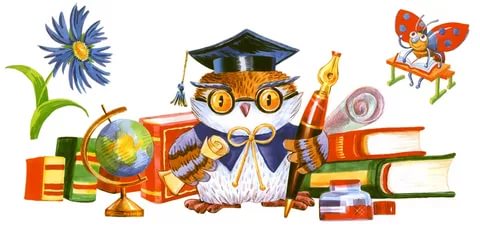 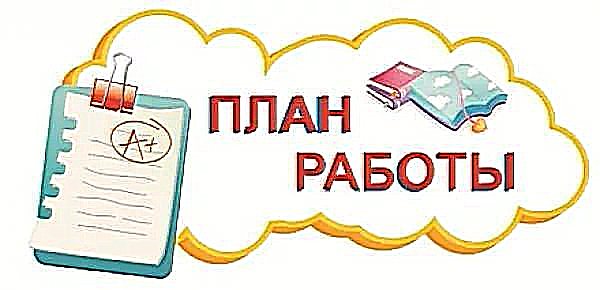 МУК «Библиотека»Нижнеландеховскогосельского поселенияна 2018 годСодержание1.Основные цели и задачи2. Организация работы библиотеки3.Контрольные показатели4.Работа по формированию и учету библиотечных фондов6. Справочно - библиографическая работа7.Укрепление материально-технической базы 1.Основные цели и задачи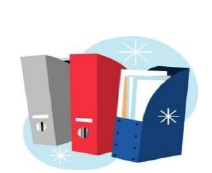 Основная цель: Обеспечение качественного и доступного библиотечного обслуживания с учетом интересов и потребностей жителей поселенияЗадачи:1. Обеспечение доступности, оперативности и комфортности получения информации  пользователями библиотеки. 2. Оказание помощи пользователям в процессе образования, самообразования, формирования личности, развитии творческих способностей и воображения. 3. Формирование информационной культуры и культуры чтения пользователей. 4. Продвижение книги и чтения среди населения и  повышение уровня читательской активности. 5. Осуществление всестороннего раскрытия фонда библиотеки с использованием различных форм индивидуальной и массовой работы. 6. Проведение социологических исследований с целью выявления интересов и потребностей пользователей, их отношения к библиотеке, а также получения оценки качества предоставляемых ею библиотечных услуг. 7. Изучение опыта работы других библиотек с целью внедрения в практику работы библиотеки наиболее интересных форм библиотечных услуг. 8. Основное направление деятельности библиотеки – патриотическое воспитание и формирование гражданской активности, которое включает в себя: -воспитание любви и преданности своему Отечеству; -воспитание гордости за принадлежность к великому народу; -воспитание уважения к культурному и историческому наследию России; -воспитание преемственности поколений и традиций; На 2017 год нами запланировано множество мероприятий  во всех традиционных для современной библиотеки направлениях:   -История Отечества, краеведение;-Гражданско-патриотическое воспитание;-Традиции народной культуры;-Семейное воспитание;-Литературные юбиляры;-Экологическое просвещение, пропаганда здорового образа жизни;-Литературно-художественное и нравственно-эстетическое воспитание;2. Организация работы библиотеки1.Координация с органами местного самоуправления - Индивидуальное и групповое информирование;- Информирование о поступлении новинок литературы;- Оказание помощи в работе с трудными детьми совместно со школой, женсоветом.2. Координация со школой:-Индивидуальное и групповое информирование;-Проведение совместных мероприятий;-Оказание  помощи в учебном процессе;-Проведение обзоров новинок литературы.3. Координация с  СДК:- Совместное проведение праздников, вечеров;- Оказание помощи в подборке сценариев4. Мероприятия по формированию престижного имиджа библиотеки:- Размещение информации о работе библиотеки на сайте Администрации Нижнеландеховского сельского поселения,- Своевременное обновление и пополнение страницы «Нижнеландеховская  сельская библиотека» в сети «Одноклассники»,- Сотрудничество с газетой «Новый путь»,- Участие в различных конкурсах,5. Надомное абонементное обслуживание пользователей библиотеки, имеющих слабую социальную защиту и ограниченные возможности.6.Проведение  мониторинга- «Удовлетворенность качеством и доступностью предоставления муниципальных услуг библиотекой» с целью повышения качества и доступности услуг для  читателей.3. Контрольные показатели:Количество читателей – 540 человек;	Посещаемость – 3035 экз.;Книговыдача – 11110 экз.;Количество справок – 430 шт.;Количество мероприятий – 46 шт.4.Работа по формированию и учету библиотечных фондов 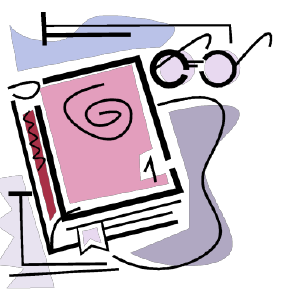   - Своевременно оформлять подписку на периодические издания, учитывая потребности всех категорий пользователей, искать внебюджетные источники финансирования подписной компании (спонсоры, благотворители, проекты, гранты). - Комплектовать книжные фонды, используя различные источники: участвуя в различных конкурсах и проектах. Организовать благотворительные акции «Щедрых сердец бесценные дары». - Усилить работу с должниками: организовать индивидуальные встречи-беседы, разработать и разослать листовки – уведомление о возвращении книг в библиотеку.-  Изучать книжный фонд библиотеки, очищать от устаревшей и ветхой литературы. - Организовать выставки, способствующие более полному раскрытию и использованию фонда «Старые знакомые ждут встречи с вами». - Усилить работу по ремонту, переплету книг. «Книжкина больница» 5. Культурно-досуговая и просветительскаядеятельность библиотеки- История Отечества, Краеведение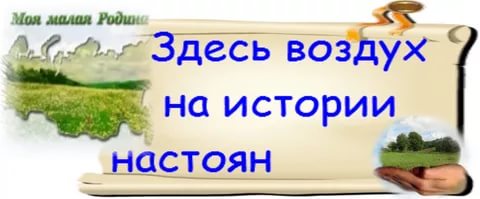 «Нет счастья вне родины, каждый пускай корни в родную землю»			Тургенев И. С.Гражданско-патриотическое воспитание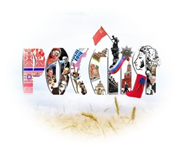 Мероприятия в поддержку чтения и продвижения книги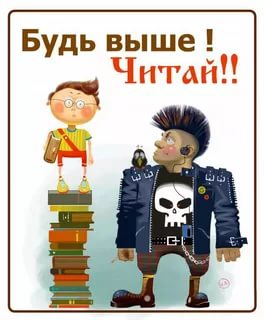 -Библиотека и семья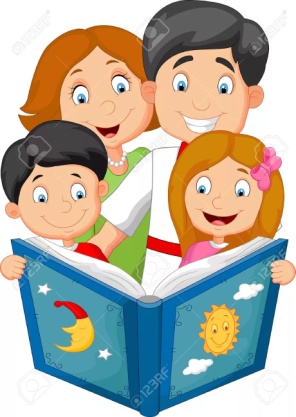 Семейное чтение тонкой нитью
соединяет одну душу с другой,
и тогда рождается родство души.
Я. КорчакЭкологическое  просвещение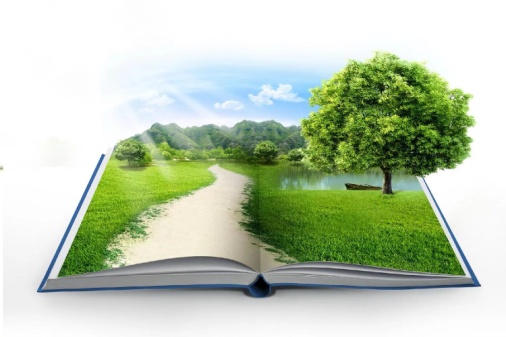 Человек совершил огромную ошибку,
когда возомнил, что может отделить
себя от природы и не считаться с её законами.
В. И. Вернадский-Пропаганда здорового образа жизни-Правовое просвещение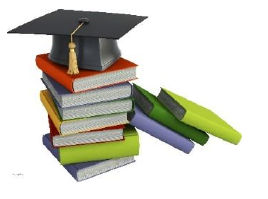 Просвещённый народ легче вести,
но его труднее гнать,
им легче управлять,
но невозможно поработить.
Г. Бруэм-Нравственно-эстетическое воспитаниеВ конечном счете, основой всех человеческих
ценностей служит нравственность.
Альберт Эйнштейн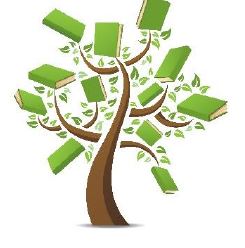 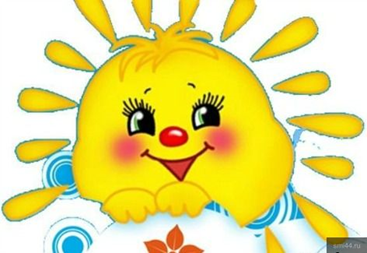 - Клуб «Мастерская доброты»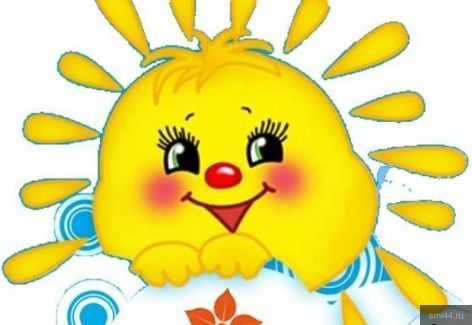 -Традиции Народной культуры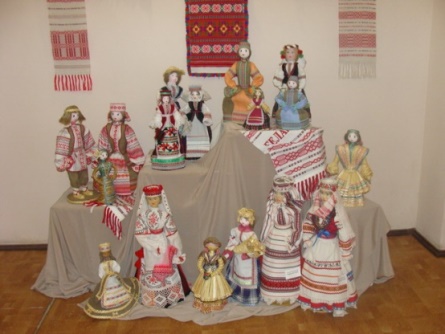 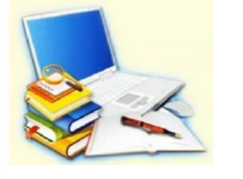 6. Справочно - библиографическая работа-Работа с каталогами-Проводить часы информации, библиографические обзоры-Выставки книжных новинок-Экскурсии в библиотеку-Справочная работа-Выпуск буклетов на различную тематику7.Укрепление материально-технической базы  Укрепление  материально–технической базы библиотеки останется и в предстоящем году одной из наболевших проблем учреждения. Очень мало денежных средств выделено на комплектование. Уже в течение нескольких лет остаётся не решёной проблема по замене оконных рам. Для создания   комфортной  библиотечной среды  необходимо уделять больше внимания развитию материально-технической базы.Заведующая МУК «Библиотека» 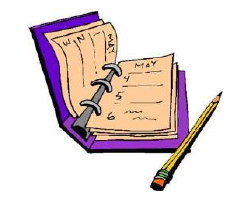 Нижнеландеховского сельского поселения	Лебедева В.М.Название мероприятия,форма работыКатегорияпользователейСрок проведения-Участие библиотеки в проектах по развитию историко-познавательного туризмаСмешанная категория пользователейЯнварь-декабрь- Разработать бренд праздника «Царский гриб» (проект сувенирной продукции: магнитики, календари, открытки), раскрывающий историю и достопримечательности села Нижний Ландех - Цикл тематических бесед к 100-ю Иваново-вознесенской губернии«Ивановская земля: век нынешний и век минувший»Смешанная категория пользователейФевраль - июньПрезентация «По всей Ивановской»ШкольникиАпрель- Вахта памяти «Вспомним всех поимённо»Смешанная категория пользователейАпрель-Акция «Память»ШкольникиАпрель-май- День Победы- Выставка – иллюстрация «Я родом не из детства – из войны»Смешанная категория пользователейМай- Акция «Бессмертный полк»Смешанная категория пользователейМай-Литературно-музыкальная композиция«И жестока, и страшна, шла по Родине война»Смешанная категория пользователейМай-Праздник селаТематическая программа«И это всё о нём, о селе моём»Презентация «Посмотри, как хорош,  край, в котором ты живёшь»Смешанная категория пользователейИюнь-Конкурс рисунков«Лесная поляна»ШкольникиАвгуст- Фотовыставка«Ох, грибы, грибочки»Смешанная категория пользователейСентябрь- Участие в районном празднике «Царский гриб»Смешанная категория пользователейСентябрь- Творческий конкурс «Ода царскому грибу»Смешанная категория пользователейФевраль-сентябрь-День народного ЕдинстваВыставка-презентация«Моей земли история живая» ШкольникиНоябрьНазвание мероприятия,форма работыКатегорияпользователейСрок проведения-День защитника Отечества«Солдатами не рождаются»Конкурсно-игровая программа« К службе в армии готов»ШкольникиФевраль-День Конституциислайд-программа «Все мы с детства знать должны основной закон страны»ПодросткиДекабрь -День славянской письменности и культурыБиблиочас«Аз Буки Веди»Смешанная категория пользователейМай- К 800-ю А.НевскогоКнижная выставка«Великий сын земли Русской»Смешанная категория пользователейОктябрь-К 200-ю Н.Некрасова Книжная выставка«Я лиру посвятил народу своему»Смешанная категория пользователейНоябрьНазвание мероприятия,форма работыКатегорияпользователейСрок проведения-Организовать работу по программе«Летнее путешествие с книгой»-Проведение мероприятий в рамках подготовки и празднования  200-ШкольникиСмешанная категория Июнь-августНоябрьлетия со д.р. Ф.М. Достоевского(Указ Президента РФ от 24.08.2016г №424 «О праздновании 200-летиясо дня рождения Ф.М. Достоевского):пользователей-Литературный календарь «Писатели - юбиляры»Смешанная категория пользователейЯнварь-декабрь-Выставка-приманка «Книжная охота: особенности чтения в зимний период»Смешанная категория пользователейФевраль-Всемирный день чтения вслух«Послушайте! Мы читаем!»ШкольникиМарт-Неделя детской книгиКнижная выставка к юбилею С.Михалкова «Кто не знает дядю Стёпу»Библиоминутка «Прочитал – нарисовал»Театрализованная программа «Посвящение в читатели»Библиомарафон «Прочитал - передай другу»Смешанная категория пользователейМарт-Библионочь 2018Квест-игра «Ловцы книг»ПодросткиАпрель-Общероссийский день библиотекЭкскурсия «Книжный дом зовёт вас в гости»Смешанная категория пользователейМай- День защиты детей Квест-игра «Библиозаказник для творческих проказников»ШкольникиИюнь- Пушкинский день РоссииЛитературный лабиринт «Заморочки из пушкинской очки»ШкольникиИюньВыставка-консультация «Справочное бюро абитуриента»Смешанная категория пользователейАвгустГромкие чтения к 200-ю Н.Некрасова«Дед Мазай и зайцы»ШкольникиОктябрь- Клуб «Литературный четверг»Литературный час (к 80-ю) «Владимир Высоцкий: Актёр, Поэт, Певец»Литературная встреча с членами клуба «Откровение слова»Выставка-диалог (к 150-ю) «Максим Горький: знакомый незнакомец»Вечер поэтического настроения«Дружеский шарж»Буктрейлер « Время открывать Тургенева»Зимняя викторина «Новогодние секреты со всего света»Члены клубаянварьфевральапрельноябрьдекабрьНазвание мероприятия,форма работыКатегорияпользователейСрок проведенияСемейный вечер  «»Милая, родная, мамочка моя!»Смешанная категория пользователейМарт	-День семьи Выставка-беседа  «Покровители семейного счастья»Смешанная категория пользователейМай-День матери « Я возьму в ладошки солнце»Смешанная категория пользователейноябрьНазвание мероприятия,форма работыКатегорияпользователейСрок проведенияАкция «Покормите птиц зимой»Смешанная категория пользователейфевральВыставка – глобус « Вокруг света за 14 дней»Смешанная категория пользователейАпрельЭкологический десант «Мы за чистое село»Смешанная категория пользователейАпрель- День защиты окружающей средыЭко путешествие « Сказки старого леса»Смешанная категория пользователейИюньНазвание мероприятия,форма работыКатегорияпользователейСрок проведения-Урок здоровья «Осторожно, дурные привычки»ШкольникииюньВыставка-рекомендация«Травинка-витаминка»Смешанная категория пользователеймартИгра-путешествие « Кто куда, а мы за грибами»ШкольникисентябрьНазвание мероприятия,форма работыКатегорияпользователейСрок проведенияСказка - сценка «Как грибы президента выбирали»ШкольникифевральДеловая игра«Мы и выборы»»Смешанная категория пользователейсентябрьВыставка  «Не зевай - думай и выбирай»Смешанная категория пользователейавгустНазвание мероприятия,форма работыКатегорияпользователейСрок проведенияУрок вежливости «Как стать волшебником»ШкольникиоктябрьСторитерлинг  «Островок дружбы»ШкольникиавгустНазвание мероприятия,форма работыКатегорияпользователейСрок проведенияЦикл уроков рисования «Сказки в красках»Мастер-класс «Рукам работа –душе праздник»Обзор литературы «Читай,играй,твори»Выставка «Рукодельные чудеса»ШкольникиЯнварь-декабрьНазвание мероприятия,форма работыКатегорияпользователейСрок проведения- Масленица Презентация«Боярыня масленица»Смешанная категория пользователейЯнварь- Дни Российской культурыФольклорные посиделки«Что пели бабушки за прялкой»Ретро-выставка «Гости из прошлого» Урок-игра «Без пословицы речь не молвится»Смешанная категория пользователейШкольникиОктябрь